Задание 3Построить график изменения потенциала вдоль цепи, изображённой на рис. 1.13, при замкнутом ключе и при разомкнутом ключе, предполагая в обоих случаях, что потенциал точки “a” равен нулю.Примечание. При выполнении задания 3 необходимо предварительно рассчитать потенциалы отдельных точек цепи (а, в, с, d, f, g, h). При вычислении потенциалов точек цепи а, в, с и т. д., если значения эдс в табл. 1.4 указаны отрицательные, необходимо направление эдс соответствующего источника (рис. 1.13) изменить на обратное.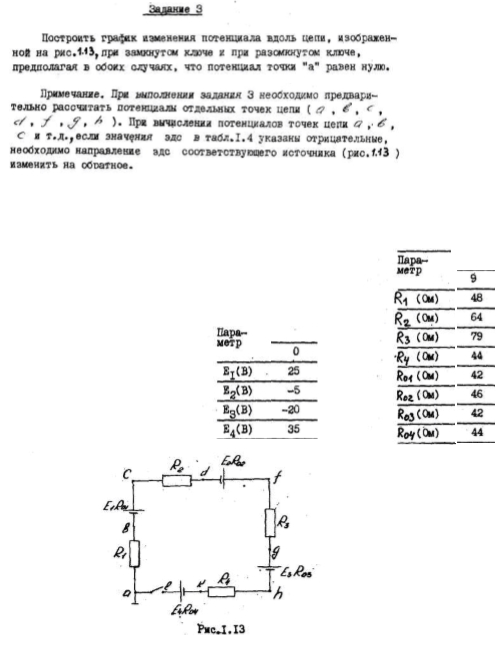 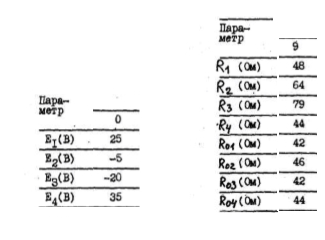 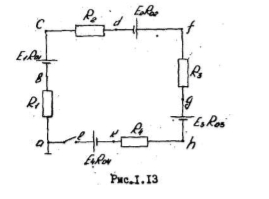 ДаноПараметр 0Е1=25BЕ2=-5BЕ3=-20BЕ4=35BПараметр 9R1=48ОмR2=64ОмR3=79ОмR4=44ОмR01=42ОмR02=46ОмR03=42ОмR04=44Омφа=0ВНайтиφаφвφсφdφfφgφhПостроить график изменения потенциала вдоль цепи, изображённой на рис. 1.13, при замкнутом ключе и при разомкнутом ключе, предполагая в обоих случаях, что потенциал точки “a” равен нулю.Примечание. При выполнении задания 3 необходимо предварительно рассчитать потенциалы отдельных точек цепи (а, в, с, d, f, g, h). При вычислении потенциалов точек цепи а, в, с и т. д., если значения эдс в табл. 1.4 указаны отрицательные, необходимо направление эдс соответствующего источника (рис. 1.13) изменить на обратное.Решение